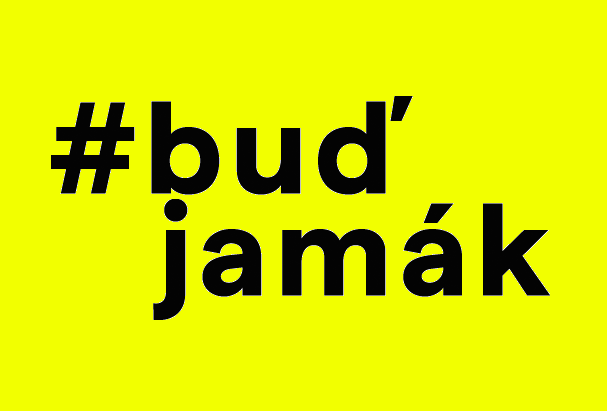 Čestné prohlášení o zdravotní způsobilosti účastníka a souhlas plnoletého účastníka nebo zákonného zástupce nezletiléhoJméno účastníkaDatum narozeníJméno zákonného zástupce Kontaktní údaje účastníka staršího 18 let nebo zákonného zástupce (mail, telefon)Tímto prohlašuji, že jsem nebo můj syn/moje dcera je  zdravotně způsobilý k účasti na programu #buďjamák a netrpí žádným zdravotním omezením, které by mohlo ovlivnit jeho účast. Pokud ano, prosím zakroužkujte:EpilepsieDiabetesADHDPoruchy autistického spektraJiné ...........................................................................................................................................Potvrzuji, že můj syn/dcera nemá nebo  nemám od lékaře nařízené pohybové omezení. Pokud ano, prosím uveďte:......................................................................................................................................................................Přikládám kopii přední strany karty pojištěnce:Souhlas se zpracováním osobních údajů – pořizování mediálních záznamůSouhlasím/nesouhlasím s pořizováním obrazových snímků, obrazových a zvukových záznamů přihlášeného účastníka programu #buďjamák.Souhlasím/nesouhlasím se zpracováním osobních údajů účastníka.Poučení k nakládání s osobními údajiSprávce osobních údajů : Janáčkova akademie múzických umění v Brně Beethovenova 650/2, 66215 Brno IČ:62156462 Zpracovatel:  Anna Lahodová lahodova@jamu.cz  Berit Blumaierová berit@post.jamu.cz Kontakt na pověřence pro ochranu osobních údajů: advokacie@oou.czUvedené osobní údaje budou použity výhradně pro zajištění účasti jmenovaného na programu #buďjamák a zasílání informací o programu. Mediální záznamy (v případě souhlasu vyjádřeného výše) budou použity výhradně pro účely informování a propagace. Všechny osobní údaje budou používany po dobu 5 let od doručení přihlášky. Po uplynutí této doby budou smazány. Osobní údaje nebudou předávány třetím stranám.Poučení o právech:máte právo požadovat přístup k osobním údajům týkajícím se Vaší osoby a osoby dítěte, jejich opravu nebo výmaz, popřípadě omezení zpracování, dále máte právo vznést námitku proti zpracování těchto osobních údajůmáte právo podat stížnost dozorovému orgánu (Úřad pro ochranu osobních údajů) v případě, že se domníváte, že zpracování údajů probíhá v rozporu s právními předpisymáte právo souhlas se zpracováním osobních údajů (pořizování mediálních záznamů) kdykoli odvolat, aniž by za to hrozila jakákoliv sankce či znevýhodnění, a to oznámením na elektronickou adresu info.jamu@jamu.cz, případně jinou formou na kontaktní údaje správce osobních údajů. Zákonnost zpracování údajů před odvoláním souhlasu tím není dotčena.Datum a podpis zákonného zástupce nebo účastníka staršího 18 let:Podpisem a odesláním potvrzuji správnost uvedených údajů a přihlašuji závazně své dítě/sebe do programu #buďjamák - 16.-17.3.2024Žádost o pokrytí nákladů na účast v programu #buďjamák 16.-17.3.2024Motivační dopisŽádám o osvobození od poplatku z následujících důvodů: Datum Jméno Podpis